Годовой проект «Любимые сказки»ТЕАТР ТЕНЕЙ ПО СКАЗКЕ «РЕПКА»Вырезаем из картона персонажей и прикрепляем к ним палочки.Запоминаем сказку. Обустраиваем сцену, включаем свет и музыку. Ставим представление. Если зрителей много, можно раздать билетики.РЕПКА Русская народная сказка Посадил дед репку и говорит: — Расти, расти, репка, сладка! Расти, расти, репка, крепка! Выросла репка сладка, крепка, большая-пребольшая. Пошел дед репку рвать: тянет-потянет, вытянуть не может. Позвал дед бабкуБабка за дедку, Дедка за репку — Тянут-потянут, вытянуть не могут. Позвала бабка внучку. Внучка за бабку, Бабка за дедку, Дедка за репку — Тянут-потянут, вытянуть не могут. Позвала внучка Жучку. Жучка за внучку, Внучка за бабку, Бабка за дедку, Дедка за репку — Тянут-потянут, вытянуть не могут. Позвала Жучка кошку. Кошка за Жучку, Жучка за внучку, Внучка за бабку, Бабка за дедку, Дедка за репку — Тянут-потянут, вытянуть не могут. Позвала кошка мышку. Мышка за кошку, Кошка за Жучку, Жучка за внучку, Внучка за бабку, Бабка за дедку, Дедка за репку — Тянут-потянут — и вытянули репку.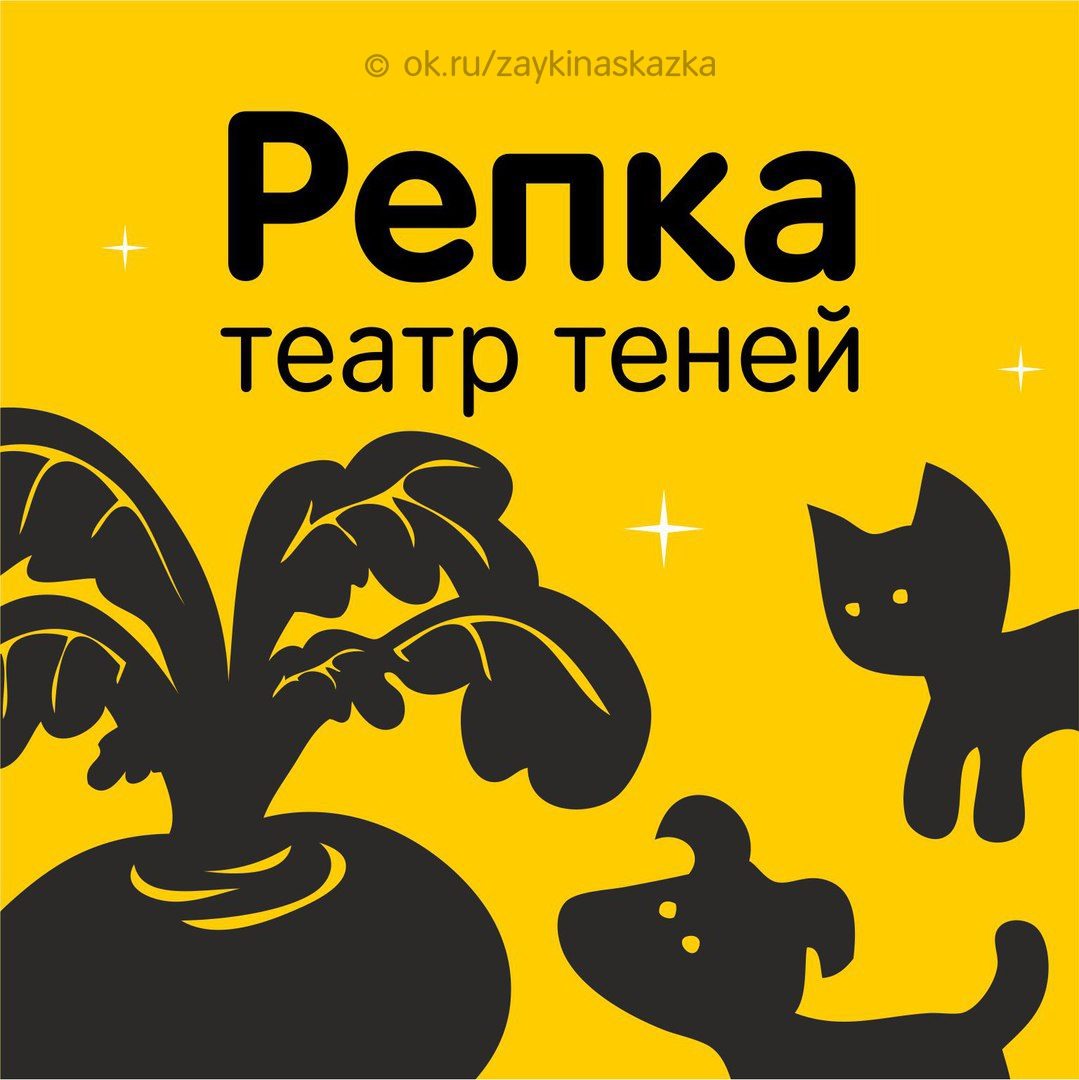 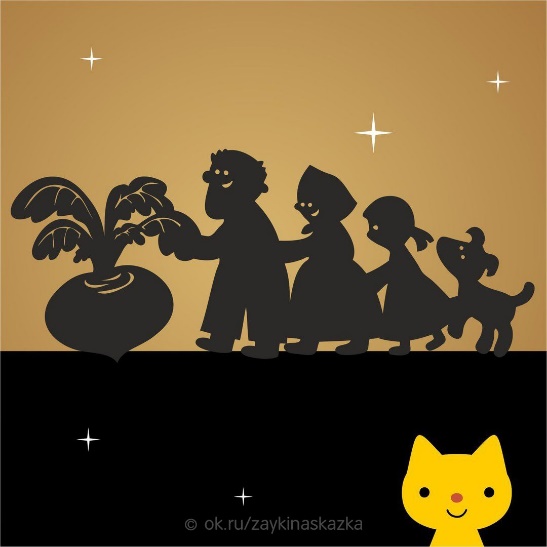 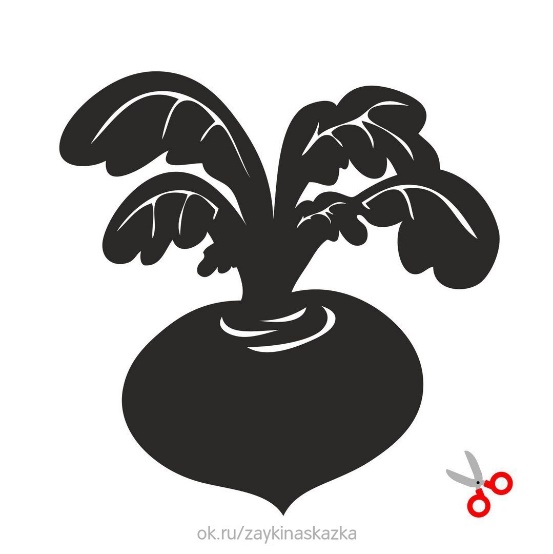 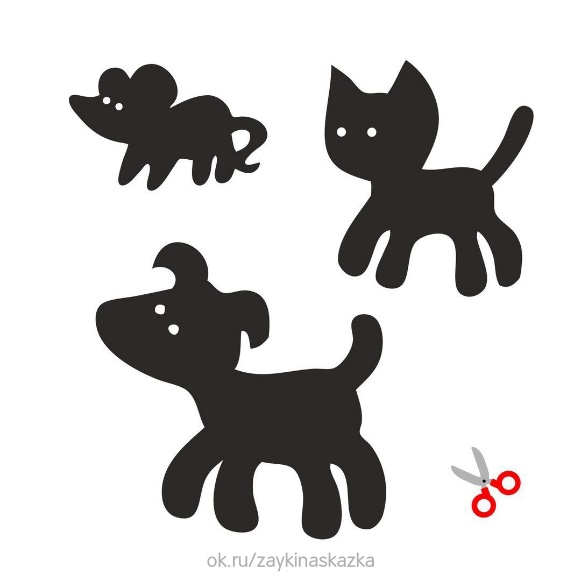 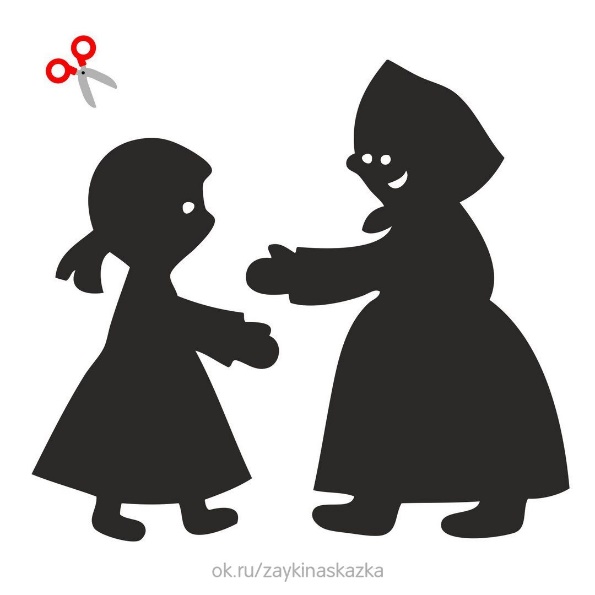 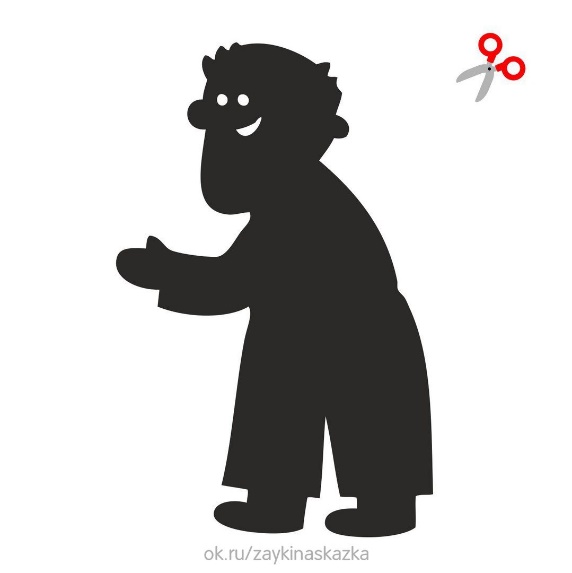 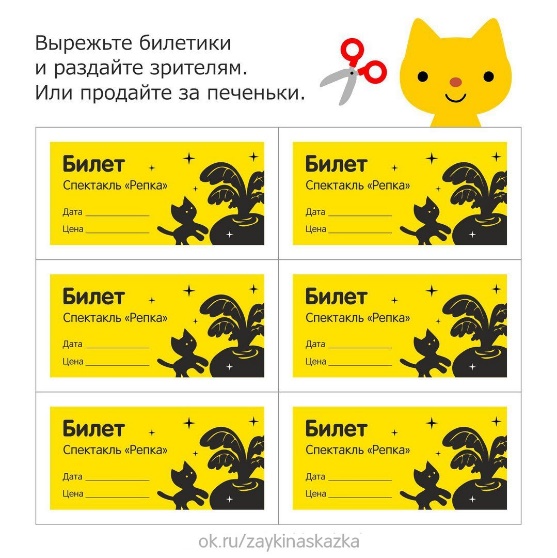 